Publicado en Madrid el 09/05/2022 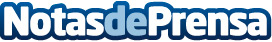 Eva María Hernández Ramos, cofundadora de Best Clúster; Premio Europeo de Tecnología e Innovación 2022BEST Cluster es la mayor plataforma colaborativa logística basada en mundos virtuales y tecnología OTT de EspañaDatos de contacto:Alvis Ekosystem+34865640908Nota de prensa publicada en: https://www.notasdeprensa.es/eva-maria-hernandez-ramos-cofundadora-de-best Categorias: Nacional Derecho Emprendedores Logística E-Commerce Premios Innovación Tecnológica http://www.notasdeprensa.es